ΗΛΕΚΤΡΟΝΙΚΗ ΚΑΤΑΧΩΡΗΣΗ ΔΗΛΩΣΗΣ ΠΡΟΤΙΜΗΣΗΣ ΥΠΟΨΗΦΙΟΥ  ΣΕ ΣΜΕΑΕ - ΚΕΔΔΥ - ΕΔΕΑΥ - ΣΧΟΛΙΚΕΣ ΜΟΝΑΔΕΣ ΓΕΝΙΚΗΣ ΠΑΙΔΕΙΑΣΟΔΗΓΙΕΣ ΧΡΗΣΗΣΗ φόρμα, στην οποία καλείστε να δηλώσετε τη σειρά προτίμησης σε φορείς αρμοδιότητας της ΠΔΕ Κεντρικής Μακεδονίας, σας δίνει τις εξής δυνατότητες:Διασφάλιση της καταχώρησης μέσω προσωπικών κωδικών πρόσβασηςΑπλοποίηση της διαδικασίας.Μείωση των μετακινήσεων.Εξοικονόμηση χρόνου και χρήματος.Άμεση Ενημέρωση του υποψήφιου για την παραλαβή της δήλωσης του.Προσωρινή αποθήκευση της δήλωσης σε περίπτωση που χρειάζεστε χρόνο για την τελική απόφασή σας.Έλεγχος της αρίθμησης ώστε να μην υπάρξει το παραμικρό λάθοςΤΙ ΠΡΕΠΕΙ ΝΑ ΚΑΝΕΤΕΒΗΜΑ 1:    Επιλέξτε την ηλεκτρονική διεύθυνση http://srv-kmaked.pde.sch.gr.Σε περίπτωση που αντιμετωπίσετε πρόβλημα εισαγωγής σας στο σύστημα, παρακαλούμε να προσπαθήσετε αργότερα ώστε να υπάρξει αποσυμφόρησή του.ΒΗΜΑ 2: Εισαγωγή στο πρόγραμμα Καταχωρήστε στα αντίστοιχα πεδία:το προσωπικό σας ΑΦΜ και τον αριθμό ταυτότητας σας χωρίς τα γράμματα.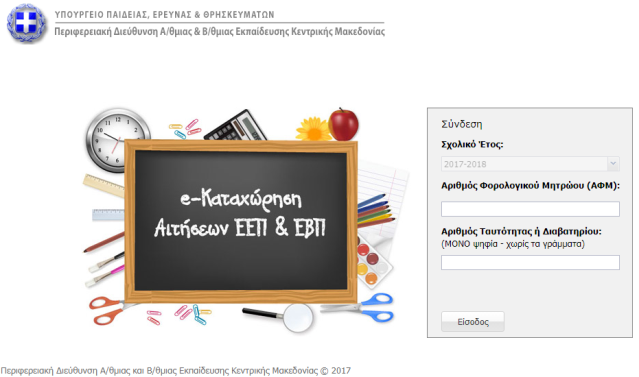 ΒΗΜΑ 3: Έλεγχος στοιχείων  Στην φόρμα που εμφανίζεται ΕΛΕΓΞΤΕ :τα προσωπικά σας στοιχεία, την ειδικότητά σας  Αν καταθέσατε αιτήσεις για περισσότερες από μία ειδικότητες, επιλέξτε την ειδικότητα για την οποία ενδιαφέρεστε.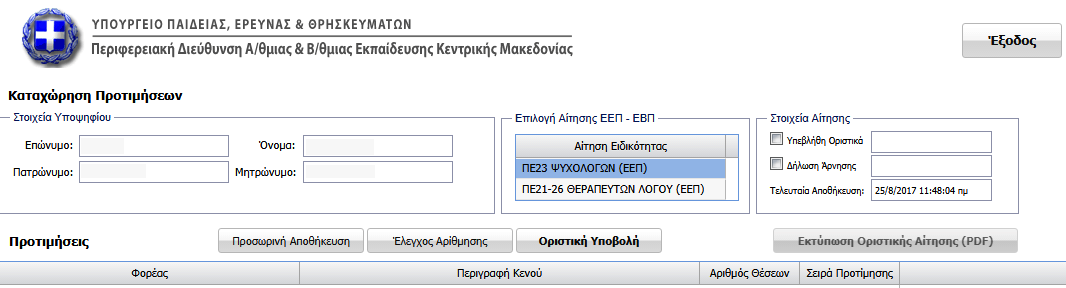 ΒΗΜΑ 4:Καταχώρηση των προτιμήσεων Στη φόρμα που εμφανίζεται: 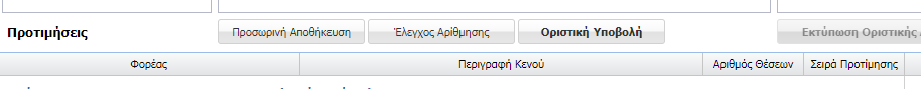 Στη θέση Φορέας εμφανίζονται οι Διευθύνσεις Εκπαίδευσης ή/και τα ΚΕΔΔΥ τις οποίες υποβάλατε ως προτίμηση στην αίτησή σας ως υποψήφιος/α αναπληρωτής/τρια.Στη θέση Περιγραφή Κενού εμφανίζονται οι σχολικές μονάδες ή τα ΚΕΔΔΥ της αντίστοιχης Διεύθυνσης στα οποία υπάρχουν κενά.Στη θέση Αριθμός θέσεων εμφανίζεται ο αριθμός των αντίστοιχων κενών θέσεων.Στη θέση Σειρά προτίμησης ΚΑΤΑΧΩΡΗΣΤΕ την σειρά προτίμησης που επιθυμείτε.ΟΦΕΙΛΕΤΕ να αριθμήσετε ΟΛΕΣ τις εμφανιζόμενες σχολικές μονάδες ή ΚΕΔΔΥΜε την αλλαγή φορέα αρχίστε την αρίθμηση πάντα από το 1.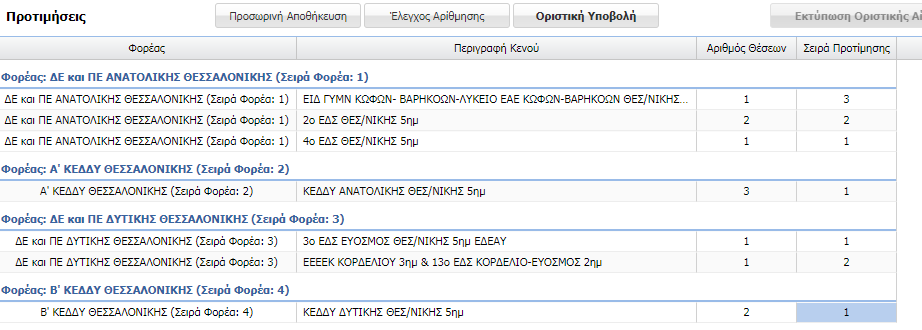 Πατώντας Προσωρινή Αποθήκευση αποθηκεύετε προσωρινά τις προτιμήσεις που καταχωρήσατε. Μπορείτε να συνεχίσετε την καταχώρηση αργότερα, επαναλαμβάνοντας τα βήματα 1 και 2. ΣΥΜΒΟΥΛΗ: Χρησιμοποιήστε την Προσωρινή Αποθήκευση συχνά κατά τη διάρκεια της καταχώρησης. Πατώντας Έλεγχος Αρίθμησης οποιαδήποτε στιγμή κατά τη διάρκεια της καταχώρησης, μπορείτε να ελέγξετε αν οι καταχωρήσεις που κάνατε πληρούν τις προϋποθέσεις.ΒΗΜΑ 5: Οριστική υποβολή Πατώντας Οριστική Υποβολή η δήλωση προτίμησης αποστέλλεται στην Περ/κή Δ/νση Εκπ/σης Κεντρικής Μακεδονίας.Πατώντας Εκτύπωση Οριστικής Δήλωσης  μπορείτε να εκτυπώσετε τη δήλωση προτίμησης.ΜΗΝΥΜΑΤΑ ΛΑΘΩΝ ΚΑΤΑ ΤΗΝ ΚΑΤΑΧΩΡΗΣΗΣε περίπτωση που παραλείψατε να καταχωρήσετε μια προτίμηση, ενημερώνεστε με μήνυμα: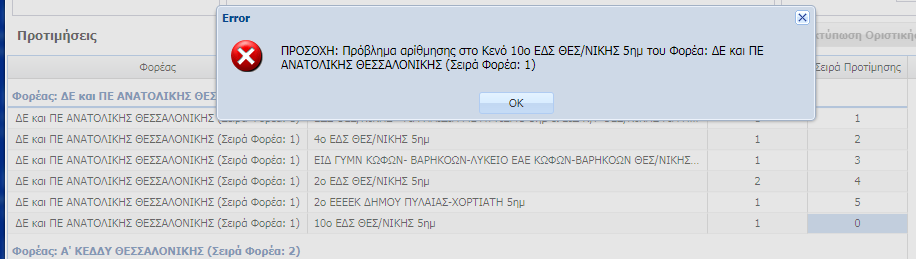 Σε περίπτωση που δεν δηλώσατε σωστή αρίθμηση (π.χ. παραλείψατε έναν αριθμό), ενημερώνεστε με μήνυμα: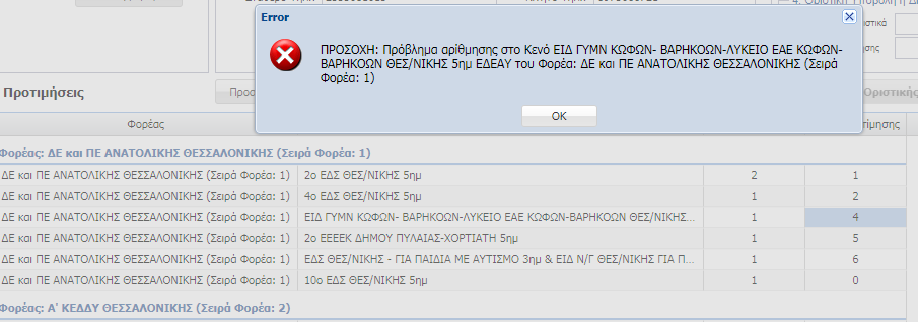 Σας ευχαριστούμε για την συμμετοχή και σας ευχόμαστε καλή σχολική χρονιά.